Соціально-психологічна службапропонує консультації практичного психологаКовтун Олени Анатоліївни для студентів НГУ…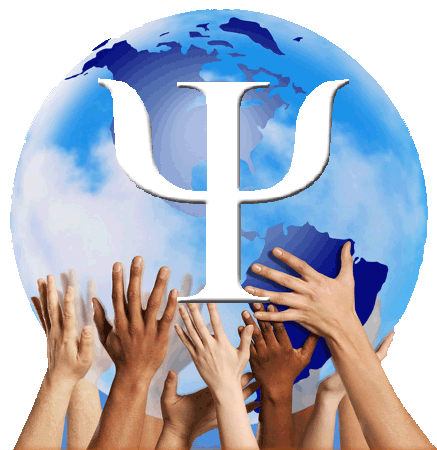                           Консультації сугубо конфіденційні!Звертатися за адресою: корп. 11, ауд 1 .Пн  14:30-18:00 ….Сер 14:30-18:00 ….Контакти: 098-138-4000 ….hkovtun@gmail.com ….Вихід завжди існує, знайдемо його разом!!! …